LARA GIOVANNINI					       CONSULENTE DEL LAVORO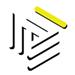                      VIA SANDRO PERTINI 32                                                                                             TEL 051 454116	        40068 SAN LAZZARO  DI SAVENA (BO)			                               FAX 051 455795									A TUTTI I CLIENTI									    LORO SEDECIRCOLARE N. 4/2017San Lazzaro di Savena, 23 Maggio 2017OGGETTO:  PAGAMENTO MOD. F24 – ULTIME INDICAZIONI DELL’AGENZIA DELLE ENTRATE.IL    BONUS   RENZI   DA   80   EURO   AL   MESE  E  I  CREDITI   RIMBORSATI   DAI   SOSTITUTI A SEGUITO DI LIQUIDAZIONE    DEL   730       SONO  ESCLUSI DALL’OBBLIGO  DI  PRESENTAZIONE  DELL’F24 TELEMATICO.La precisazione è stata fornita  il 17 Maggio scorso dall’Agenzia delle Entrate in occasione del Forum lavoro organizzato dalla Fondazione studi dei consulenti del lavoro.Si tratta della prima indicazione ufficiale, che arriva a seguito dei dubbi relativi alle novità in materia di compensazione introdotte dal 24 aprile a opera del decreto legge 50/2017.In base alle risposte fornite, qualora nell’F24 siano presenti solo queste tipologie di crediti, il sostituto d’imposta può continuare a utilizzare il canale tradizionale dell’home banking.Nel documento dell’Agenzia delle Entrate è stato infatti precisato che i crediti da 730, così come il bonus Renzi, non  hanno natura di crediti di ritenute, e conseguentemente non rientrano nell’ambito di applicazione dell’art. 37, comma 49 bis, del DL 223/2006, modificato dal 24 Aprile dall’art. 3, comma 3, del DL 50/2017, che ha esteso l’obbligo di presentazione dell’F24 telematico (via Entratel o Fisconline).Alla luce di quanto sopra,  per il pagamento dei  modelli F24 predisposti dal ns studio, che contengono crediti derivanti esclusivamente da conguagli, bonus Renzi e liquidazione 730, si potrà continuare a utilizzare il canale dell’home banking.PERTANTO:. Per chi avesse dato mandato al ns studio per la delega del 16/05/2017:  si chiede di confermare ENTRO IL 31/05/2017  per iscritto via email , anche per i prossimi mesi,  tale mandato ;. per chi avesse dato mandato al ns studio per la delega dal 16/06/2017:  si chiede di confermare ENTRO IL 31/05/2017  per iscritto via email,  tale mandato.in mancanza di alcun riscontro, si intenderà che dalla delega del 16/06/2017  l’Azienda provvederà autonomamente al pagamento del modello F24 utilizzando nuovamente il canale dell’home banking.Infine si rammenta che rimane obbligatoria la presentazione tramite intermediario abilitato o con Entratel o Fisconline,  per il modello F24 con saldo a zero.Cordiali saluti,								Studio Giovannini Lara